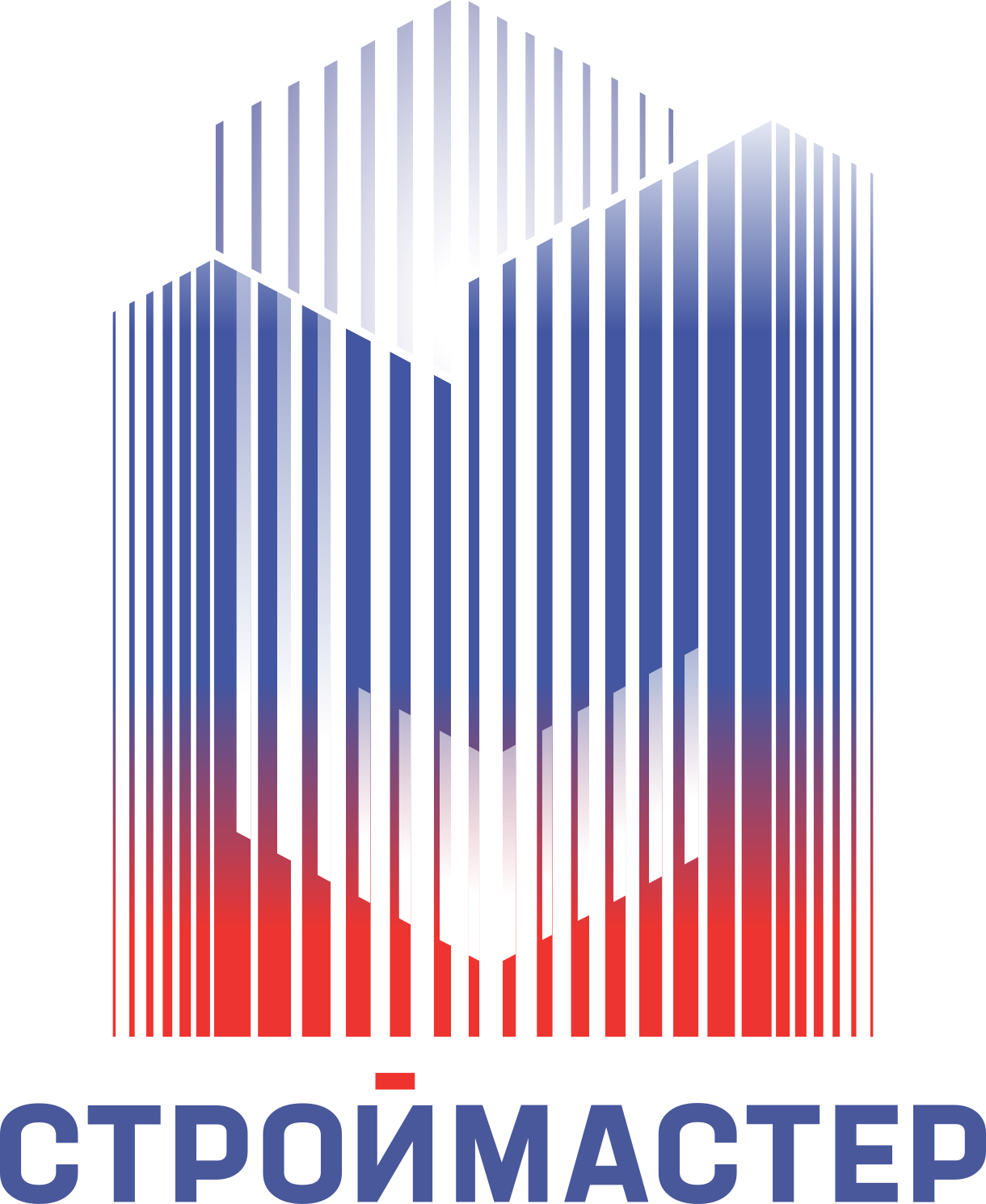 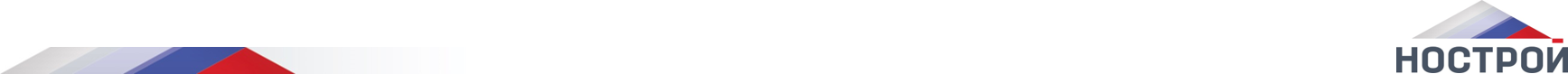 АНКЕТА-ЗАЯВКАучастника Регионального этапа Национального конкурса профессионального мастерства СТРОЙМАСТЕР  (далее – Конкурс)Прошу рассмотреть мою заявку на участие в Национальном конкурсе профессионального мастерства «СТРОЙМАСТЕР» в номинации _________________________________________*Для граждан Российской Федерации в возрасте от 18 лет, осуществляющих свою деятельность в сфере строительства, реконструкции, капитального ремонта, сноса объектов капитального строительства** Студенческая лига«      »	20      г.	Подпись 	Категории собираемых данныхДанныеФотоФИОДата рожденияАдрес электронной почтыНомер контактного телефонаРост, размер одежды (по ГОСТ)Пол (м/ж)Федеральный округ, город, наименование СРО (номер в госреестре), место работы, должностьСведения о профессии, разряде, трудовом и общем стаже*Уровень образования (высшее, среднее профессиональное, дополнительное профессиональное образование)Наименование образовательной организации обучающегося, курс и получаемая специальность**